Nr sprawy: 2/2023/NW 					            Załącznik nr 1 do Informacji o sprzedażyTOKARKA PD 400 PROXXONPrecyzyjna tokarka PD 400 firmy Proxxon  to narzędzie do precyzyjnej obróbki małych elementów. Oprócz toczenia i gwintowania wewnętrznego i zewnętrznego idealna do cięcia prostego i ukośnego, wycinania wpustów. Do obróbki stali, metali nieżelaznych oraz aluminium i jego stopów.Data zakupu: 2019 rok,stan techniczny: bardzo dobry.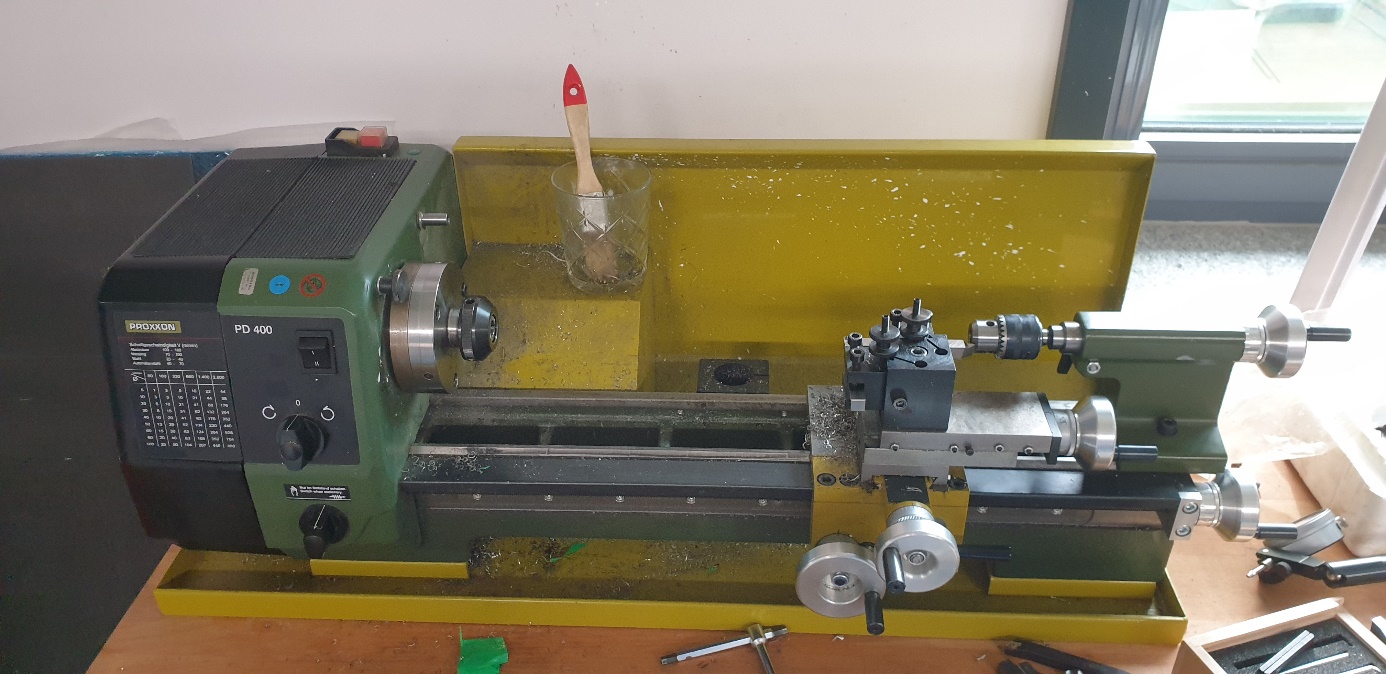 MarkaPROXONTyp/ModelPD 400Numer fabrycznyNO 24 400Rok produkcji 2018Zasilanie230 V